第6单元过关检测卷一、填空。(6题2分，其余每空1分，共21分)1．4.03比0.6多(　　)，5.18比(　　)少0.72。2．已知两个加数的和是30.7，其中一个加数是9.68，另一个加数是(　　　)。3．用小数计算：4 km 63 m－850 m＝(　　　)km；－＝(　　　)。4．0.75扩大到原来的100倍后比原数大(　　　)。5．计算7.92＋(14.87－8.49)时，要先算(　　)法，再算(　　)法，结果是(　　)。6．在里填上适当的数，在里填上“＋”或“－”，使计算简便。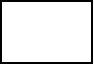 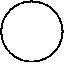 (1)4.5＋6.25＋5.5＝(2)13.28－(5.4＋7.28)＝7．甲数是5.49，比乙数少0.51，甲、乙两数的和是(　　　)。8．比1小的最大的两位小数是(　　　)，它们相差(　　　)。9．甲数比乙数大38.4，如果甲数减少4.25，乙数增加3.75，这时它们的差是(　　　)。10．找规律填数。(1)0.1、0.4、0.7、(　　　)、(　　　)。(2)0.24、0.28、0.32、0.36、(　　　)、(　　　)。11．有两捆长度相等的电线，当第一捆用去18.6 m，第二捆用去20.4 m后，(　　　)捆剩下的部分长，长(　　)m。二、判断。(对的画“√”，错的画“×”)(每题1分，共5分)1．用竖式计算小数加、减法时，要注意末位对齐。	(　　)2．计算小数加减法时，如果得数的小数部分末尾有0，一般要把0去掉。	(　　)3．0.54＋0.46－0.54＋0.46＝0	(　　)4．76.3－32.1＋17.9与76.3－(32.1＋17.9)的结果相同。	(　　)5．被减数减少3.2，减数增加3.2，差不变。	(　　)三、选择。(将正确答案的序号填在括号里)(每题1分，共6分)1．6.357至少加上(　　)才能得到一个整数。A．0.357	B．3.643	C．0.643	D．0.5432．两个小数相加，一个加数减少3.4，另一个加数增加2.95，和(　　)。A．增加0.45	B．减少0.45	C．减少0.55	D．增加6.353．被减数不变，减数减少3.7，差(　　)。A．增加3.7	B．减少3.7	C．不变	D．无法确定4．4.6＋3.7＋10.4＝3.7＋(4.6＋10.4)运用了(　　)。A．加法交换律	B．加法结合律  C．加法交换律和加法结合律	D．无法确定5．6.74－(3.26＋1.74)＝(　　)A．6.74－3.26＋1.74	B．6.74－1.74＋3.26C．6.74－1.74－3.26	D．6.74＋1.74＋3.266．从2里面减去0.1，连续减(　　)次，结果是0。A．10	B．20	C．100	D．200四、细心计算。(42分)1．直接写得数。(每题0.5分，共4分)2.5＋7.5＝	9.8－0.8＝	14＋7.6＝	4.5＋5.5＝10－9.8＝	9.4＋0.6＝	0.63＋0.37＝	6.32－1.32＝2．用竖式计算，并对最后一题进行验算。(每题2分，共8分)8.75＋6.5＝	3.23－1.89＝20－9.9＝	17.25＋2.085＝3．下面的计算对吗？若不对，请改正。(每题3分，共6分)(1) 　28.6－3.72＋2.28　　　　　　　改正：＝28.6－6＝28(　　)(2) 　27.13－(7.13－4.5)  改正：＝27.13－7.13－4.5＝20－4.5＝15.5(　　)4．计算下面各题，怎样简便就怎样计算。(每题3分，共18分)3.49＋12.4＋6.66	4.6＋3.3＋4.4＋6.7	37.12－19.78－2.2224.75－4.96－6.75	12.64－(2.75＋7.64)	12.8－(2.8＋4.67)－5.335．列式计算。(每题3分，共6分)(1)7.2与2.18的和加上它们的差，和是多少？(2)4.78减去5与3.16的差，结果是多少？五、解决问题。(5题6分，其余每题5分，共26分)1．小兰跳过了多少米？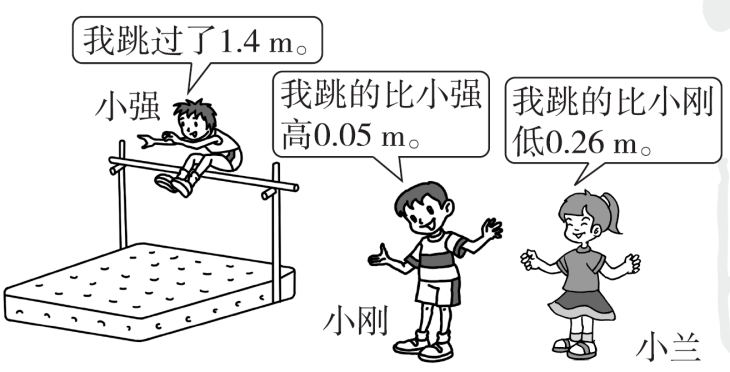 2．思源小学图书室原有图书3.72万册，为建设书香校园，上周借出了图书0.45万册，本周又新购图书1.28万册，学校图书室此时共有图书多少万册？3．小刚的身高是多少米？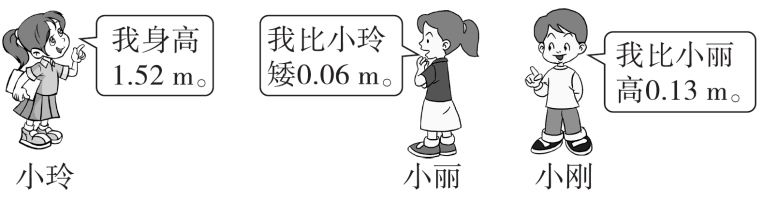 4．一桶油连桶重55.1 kg，用去一半后连桶重30.1 kg。这桶油重多少千克？桶重多少千克？5．将一根4 m长的钢管插入池塘中，插入泥中的部分是0.45 m，露出水面的部分是1.6 m，这个池塘的水深是多少米？答案一、1.3.43　5.9　2.21.023．3.213　0.34　4.74.255．减　加　14.36．(1)4.5　＋　5.5　＋　6.25(2)13.28　－　7.28　－　5.47．11.49　8.0.99　0.01　9.30.410．(1)1　1.3　(2)0.4　0.4411．第一　1.8二、1.×　2.√　3.×　4.×　5.×三、1.C　2.B　3.A　4.C　5.C　6.B四、1.10　9　21.6　10　0.2　10　1　52．15.25　1.34　10.1　19.335(竖式略，验算略)3．(1)×　　 28.6－3.72＋2.28＝24.88＋2.28＝27.16(2)×　　 27.13－(7.13－4.5)＝27.13－7.13＋4.5 ＝20＋4.5 ＝24.54．22.55　19　15.12　13.04　2.25　05．(1)(7.2＋2.18)＋(7.2－2.18)＝14.4(2)4.78－(5－3.16)＝2.94五、1.1.4＋0.05－0.26＝1.19(m)2．3.72－0.45＋1.28＝4.55(万册)3．1.52－0.06＋0.13＝1.59(m)4．油：(55.1－30.1)×2＝50(kg)桶：55.1－50＝5.1(kg)5．4－0.45－1.6＝1.95(m)